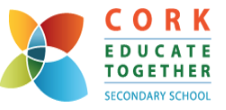 Induction of First Year Students and Parents (2018/19)Event audienceEventDateTime Location PurposeSEN Resource Application Initial DeadlineJanuaryN/AParents who wish us to make applications for SNA support, resource hours etc. must supply all recent professional reports ASAP (inc. letters of exemption from Irish, from Primary schools, where relevant).Student Team-Building Day 1Saturday 27th January12.30am – 4.30pmCarrigaline ETNSIce-breakers for new students from different schools, students and teachers getting to know one another, introducing some of our group-work methodologies. Initial event takes place indoors, in a relatively controlled space.Student Assessment Day (Very important)Sunday 11th February11am – 3:30pmCarrigaline ETNSEstablishing a baseline for students’ cognitive abilities and challenges. It is nothing like a traditional ‘entrance exam’ and has no impact on subject choice/ class group etc.Parents’ Night Thursday 19th April 8:15pm –9.30pmCarrigaline ETNSIntro to CETSS structures and systems: iPads, Schoology, VSWare, ibooks.School visits27th March - 7th AprilN/AAll feeder primariesLaura (Special Ed. Needs Coordinator) and Pam (Guidance Counsellor) will visit primaries to gain an insight into how best we can support the students’ needs.Student Team-building 2LateApril/Early MayTBCFarran WoodsZiplining, orienteering and picnic. Follow-up adventurous outdoor event.Summer picnics may also be organised by the Parents’ Council to facilitate the students to get to know one another. Last summer 3 were held.Summer picnics may also be organised by the Parents’ Council to facilitate the students to get to know one another. Last summer 3 were held.Summer picnics may also be organised by the Parents’ Council to facilitate the students to get to know one another. Last summer 3 were held.Summer picnics may also be organised by the Parents’ Council to facilitate the students to get to know one another. Last summer 3 were held.Summer picnics may also be organised by the Parents’ Council to facilitate the students to get to know one another. Last summer 3 were held.Parents/guardiansStudentsParents/guardians and students